Читательская грамотность «Стихи бывают разные».В ходе реализации проекта по читательской грамотности дети старшей речевой группы познакомились с творчеством русских поэтов: С.Есенина, А. Пушкина, А. Блока, Ф. Тютчева. Дети рассмотрели иллюстрации к стихотворениям и обсудили с чем сравнивают авторы красоту русской природы.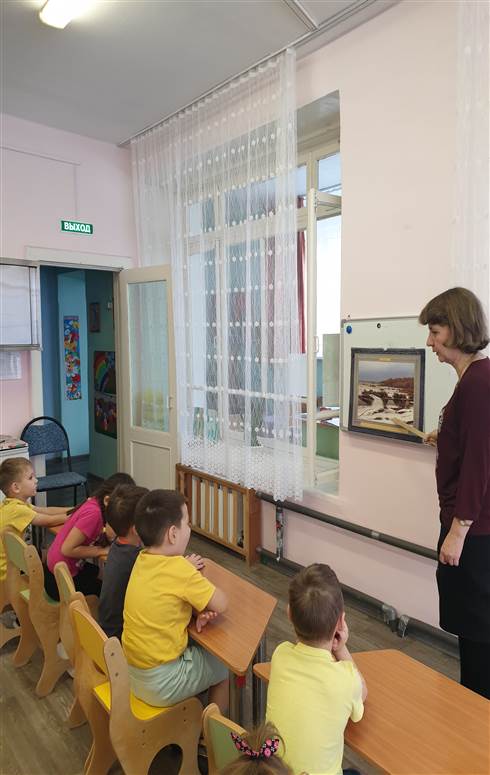 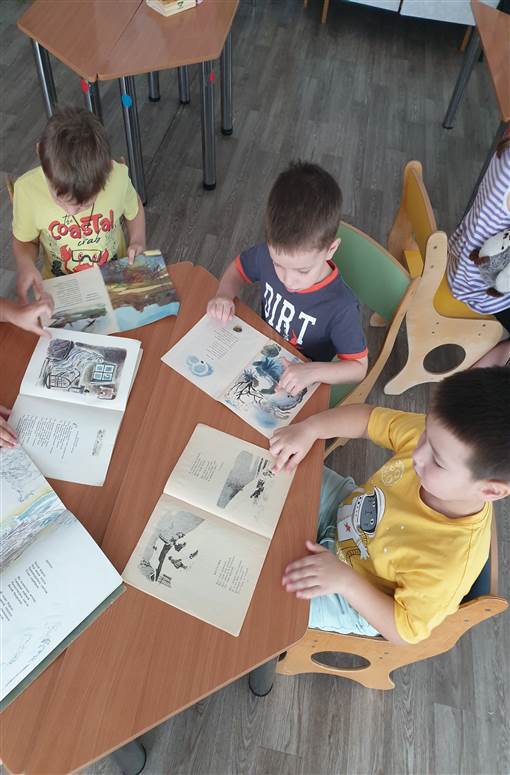 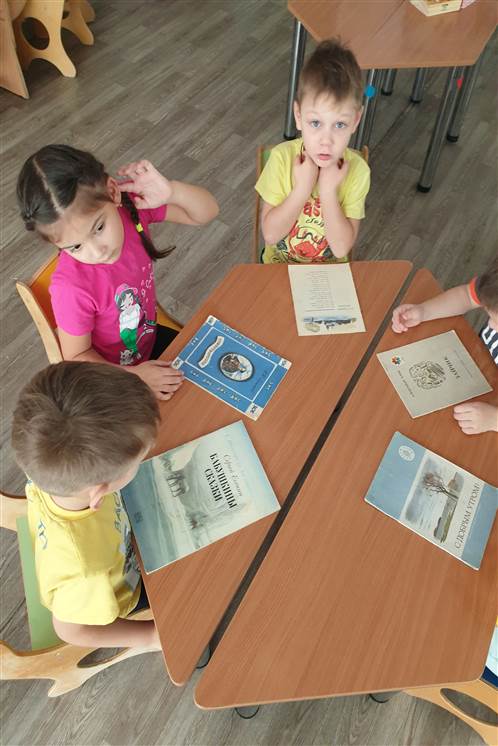 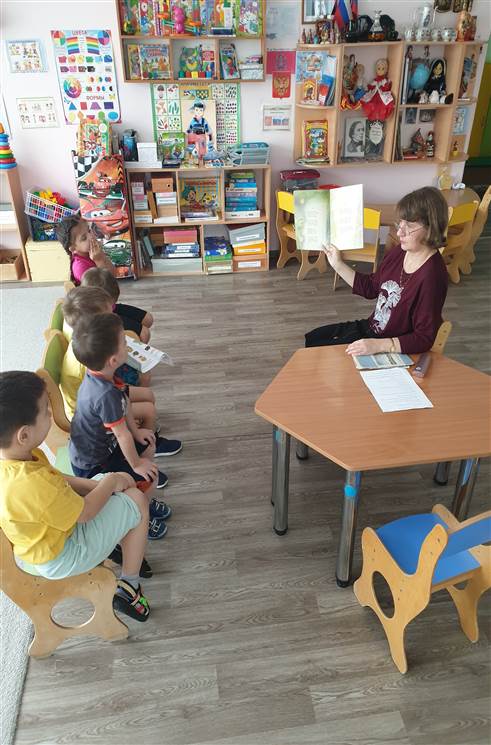 